New Member Application Form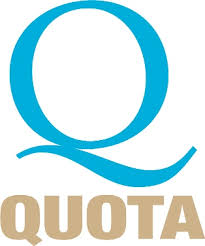 Quota of Indiana, PAPO box 932, Indiana, PA 15701www.indypaquota.orgQuota does not share information on individual members with any outside organization.  We use this information to better understand our membership demographics, recognize milestones, and to make member connections.Your Full Name as You Prefer to be Called: _____________________________________________Street Address: ____________________________________________________________________City: ___________________________________________  State: _________  Zip: ______________Date of Birth: ________________________	Preferred Phone Number: ______________________E-mail: __________________________________Employer: ______________________________ Occupation: _______________________________Hobbies/Interests:__________________________________________________________________ Other community organizations you are/were involved in: ___________________________________________________________________________________________________________________How did you hear about Quota? If through a member, please indicate member’s name: ___________________________________________________________________________________________Thank you for your interest in Quota of Indiana, PA!Join date: _______________________ (use the month joining to calculate the pro-rated dues from the table below)Note: annual dues are $75 and are due by October 1st of each year; your yearly dues will be invoiced to you by e-mail in August of each year.  Example: if you join in May 2021 and you pay your joining dues of $31.25 (using the table above), you will be invoiced $75 in August of 2021 for your dues due through September 2022.October: $75.00November: $68.75December: $62.50January: $56.25February: $50.00March: $43.75April: $37.50May: $31.25June: $25.00July: $18.75August: $12.50September: $6.25